РЕШЕНИЕПОМШУÖМот  23 июня 2022 г. № 15/2022 – 246 Руководствуясь Указом Президента Российской Федерации от 25.04.2022 № 232 «О государственной информационной системе в области противодействия коррупции «Посейдон» и внесении изменений в некоторые акты Президента Российской Федерации», статьей 33 Устава муниципального образования городского округа «Сыктывкар»,  Совет муниципального образования городского округа «Сыктывкар»РЕШИЛ:1. Внести в решение Совета муниципального образования городского округа «Сыктывкар» от 05.02.2016 № 05/2016-73 «О комиссии по соблюдению требований к служебному поведению лиц, замещающих муниципальные должности муниципального образования городского округа «Сыктывкар», и урегулированию конфликта интересов» следующие изменения:1.1. Приложение № 1 изложить в редакции согласно приложению к настоящему решению.1.2. В приложении № 2:1.2.1. В пункте 12.3 слова «в абзаце пятом» заменить словами «в абзаце четвертом».1.2.2. Пункт 12.4 изложить в редакции:«12.4. При подготовке мотивированного заключения по результатам рассмотрения уведомления, указанного в абзаце четвертом подпункта "б" пункта 11 настоящего Положения, должностное лицо аппарата Совета МО ГО "Сыктывкар", ответственное за работу по профилактике коррупционных и иных правонарушений, имеет право проводить собеседование с лицом, замещающим муниципальную должность, представившим уведомление, получать от него письменные пояснения, а председатель Совета МО ГО "Сыктывкар" может направлять в установленном порядке запросы в государственные органы, органы местного самоуправления и заинтересованные организации, использовать государственную информационную систему в области противодействия коррупции "Посейдон", в том числе для направления запросов. Уведомление, а также заключение и другие материалы в течение семи рабочих дней со дня поступления уведомления представляются председателю Комиссии. В случае направления запросов уведомление, а также заключение и другие материалы представляются председателю Комиссии в течение 45 дней со дня поступления уведомления. Указанный срок может быть продлен, но не более чем на 30 дней.».1.2.3. Пункт 12.5 изложить в редакции:«12.5. Мотивированные заключения, предусмотренные пунктами 12.3 и 12.4 настоящего Положения, должны содержать:а) информацию, изложенную в уведомлении, указанном в абзаце четвертом подпункта "б" пункта 11 настоящего Положения;б) информацию, полученную от государственных органов, органов местного самоуправления и заинтересованных организаций на основании запросов (в том числе с использованием государственную информационную систему в области противодействия коррупции "Посейдон");в) мотивированный вывод по результатам предварительного рассмотрения уведомления, указанного в абзаце четвертом подпункта "б" пункта 11 настоящего Положения, а также рекомендации для принятия решения в соответствии с пунктом 20.3 настоящего Положения или иного решения.».1.2.4. В пункте 13.1 слова «в абзацах третьем и четвертом» заменить словами «в абзацах втором и третьем».1.2.5. В подпункте "б" пункта 17 слова «в соответствии с подпунктом "а" пункта 1» заменить словами «в соответствии с подпунктом "а" пункта 11».1.2.6. В пункте 20 слова «в абзаце третьем» заменить словами «в абзаце втором».1.2.7. В пункте 20.2 слова «в абзаце четвертом» заменить словами «в абзаце третьем».1.2.8. В пункте 20.3 слова «в абзаце пятом» заменить словами «в абзаце четвертом».2.  Настоящее решение вступает в силу со дня его официального опубликования.Глава МО ГО «Сыктывкар» –руководитель администрации					Н.С. ХозяиноваИ.о. председателя СоветаМО ГО «Сыктывкар» 							А.В. СпиридоновПриложениек решению Совета МО ГО «Сыктывкар»от  23 июня 2022 г. № 15/2022 – 246 «Приложение № 1к решению Совета МО ГО «Сыктывкар»от 5 февраля 2016 г. № 05/2016 – 73СОСТАВ КОМИССИИ ПО СОБЛЮДЕНИЮ ТРЕБОВАНИЙ К СЛУЖЕБНОМУ ПОВЕДЕНИЮ ЛИЦ, ЗАМЕЩАЮЩИХ МУНИЦИПАЛЬНЫЕ ДОЛЖНОСТИ МУНИЦИПАЛЬНОГО ОБРАЗОВАНИЯ ГОРОДСКОГО ОКРУГА «СЫКТЫВКАР», И УРЕГУЛИРОВАНИЮ КОНФЛИКТА ИНТЕРЕСОВСОВЕТМУНИЦИПАЛЬНОГО ОБРАЗОВАНИЯГОРОДСКОГО ОКРУГА «СЫКТЫВКАР»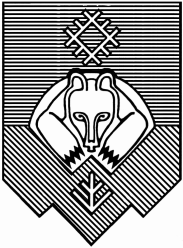 «СЫКТЫВКАР» КАР КЫТШЛÖН МУНИЦИПАЛЬНÖЙ ЮКÖНСА СÖВЕТ О внесении изменений в решение Совета муниципального образования городского округа «Сыктывкар» от 05.02.2016 № 05/2016-73         «О комиссии по соблюдению требований к служебному поведению лиц, замещающих муниципальные должности муниципального образования городского округа «Сыктывкар», и урегулированию конфликта интересов»Спиридонов А.В.Заместитель председателя Совета МО ГО «Сыктывкар» (председатель Комиссии)Филиппов А.Ф.Руководитель аппарата Совета МО ГО «Сыктывкар» (секретарь Комиссии)Члены Комиссии:Члены Комиссии:Тарасов С.В.Депутат Совета МО ГО «Сыктывкар»Матвеев В.Ю.Власьева Т.В.Заместитель руководителя администрации МО ГО «Сыктывкар» (по согласованию)Член Общественного Совета МО ГО «Сыктывкар» (по согласованию)Казакова Л.А.Проректор по организационным вопросам Сыктывкарского государственного университета им. Питирима Сорокина (по согласованию)Представитель Управления Главы Республики Коми по противодействию коррупции (по согласованию)».